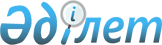 О внесении изменения в приказ Министра труда и социальной защиты населения Республики Казахстан от 21 ноября 2022 года № 467 "О внесении изменений в приказ исполняющего обязанности Министра труда и социальной защиты населения Республики Казахстан от 3 августа 2017 года № 232 "Об утверждении Правил формирования базы данных вкладчиков (получателей) по обязательным пенсионным взносам, обязательным профессиональным пенсионным взносам и единого списка физических лиц, заключивших договор о пенсионном обеспечении за счет обязательных пенсионных взносов, обязательных профессиональных пенсионных взносов, и Правил обмена информацией между информационными системами центрального исполнительного органа и единого накопительного пенсионного фонда о движениях по индивидуальным пенсионным счетам"Приказ Министра труда и социальной защиты населения Республики Казахстан от 4 января 2023 года № 1. Зарегистрирован в Министерстве юстиции Республики Казахстан 9 января 2023 года № 31633.
      Примечание ИЗПИ!Вводится в действие с 01.01.2023.
      ПРИКАЗЫВАЮ:
      1. Внести в приказ Министра труда и социальной защиты населения Республики Казахстан от 21 ноября 2022 года № 467 "О внесении изменений в приказ исполняющего обязанности Министра труда и социальной защиты населения Республики Казахстан от 3 августа 2017 года № 232 "Об утверждении Правил формирования базы данных вкладчиков (получателей) по обязательным пенсионным взносам, обязательным профессиональным пенсионным взносам и единого списка физических лиц, заключивших договор о пенсионном обеспечении за счет обязательных пенсионных взносов, обязательных профессиональных пенсионных взносов, и Правил обмена информацией между информационными системами центрального исполнительного органа и единого накопительного пенсионного фонда о движениях по индивидуальным пенсионным счетам" (зарегистрирован в Реестре государственной регистрации нормативных правовых актов за № 30671) следующее изменение:
      пункт 4 изложить в следующей редакции:
      "4. Настоящий приказ вводится в действие с 1 января 2024 года и подлежит официальному опубликованию.".
      2. Департаменту социального обеспечения и социального страхования Министерства труда и социальной защиты населения Республики Казахстан, в установленном законодательством порядке обеспечить:
      1) государственную регистрацию настоящего приказа в Министерстве юстиции Республики Казахстан;
      2) размещение настоящего приказа на официальном интернет-ресурсе Министерства труда и социальной защиты населения Республики Казахстан;
      3) в течение десяти рабочих дней после государственной регистрации настоящего приказа в Министерстве юстиции Республики Казахстан представление в Департамент юридической службы Министерства труда и социальной защиты населения Республики Казахстан сведений об исполнении мероприятий, предусмотренных подпунктами 1) и 2) настоящего пункта.
      3. Контроль за исполнением настоящего приказа возложить на вице-министра труда и социальной защиты населения Республики Казахстан Сагиндыкову Н. Е.
      4. Настоящий приказ вводится в действие с 1 января 2023 года и подлежит официальному опубликованию.
      "СОГЛАСОВАН"Национальный Банк Республики Казахстан
      "СОГЛАСОВАН"Министерство цифрового развития, инновацийи аэрокосмической промышленности Республики Казахстан
					© 2012. РГП на ПХВ «Институт законодательства и правовой информации Республики Казахстан» Министерства юстиции Республики Казахстан
				
      Министр труда и социальнойзащиты населения Республики Казахстан 

Т. Дуйсенова
